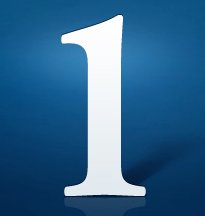 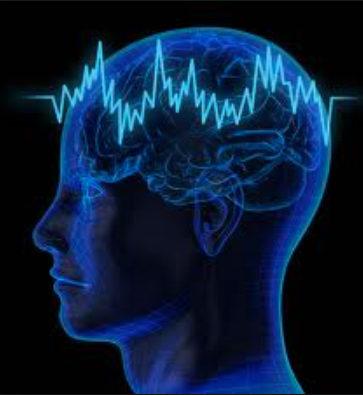 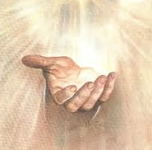 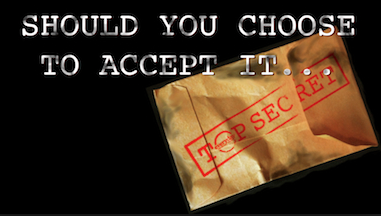 The Way ChurchBrother David S. WilsonJune 22, 2014Message Title:	1Message Truth:	The mighty hand of God has granted unto us an opportunity to be like-minded, according to His ways. Through this gift we are to glorify God with our mouth and our mind.Scripture: 		Romans 15:5-6 5 Now may the God of patience and comfort grant you to be like-minded toward one another, according to Christ Jesus, 6 that you may with one mind and one mouth glorify the God and Father of our Lord Jesus Christ.“The worst threats the church has ever encountered have come more from within than without. External pressures are like water on a grease fire– causing the church to intensify and spread. Internal strife and bickering are like AIDS– sapping the strength and vitality from the Body.” Russell BrownworthPlease notice three points and make application in three places (your heart, your family and your church):Mighty HandGod of PatienceGod of ComfortWe have been given a gift.MindsetOne mindOne MouthMissionA. Glorify God	    B. Glorify Jesus	The year was 1630. The place was the Massachusetts Bay along the Atlantic coast near the place known as Plymouth Rock. On board the ship, The Arabella, John Winthrop, the governor of the Massachusetts Bay Colony, challenged the Puritan settlers to establish a new kind of Christian community. Winthrop said: We must be knit together in this work as one man, we must entertain each other in brotherly affection, we must delight in each other, make others’ condition our own, rejoice together, mourn together, labor and suffer together in our community, as members of the same body, so shall we keep the unity of the spirit in the bond of peace, the Lord will be our God and delight to dwell among us.Winthrop knew that they were in this thing together; no one could go it alone.Where are you today? Have surrendered your life into the hands of Jesus Christ? Is He your rock and foundation? Have you ever come face to face with the fact that you are a sinner in need of a savior? Has that ever led you to a state of repentance where you turned from a life of wickedness to the loving arms of righteousness? If your answer is no, then it needs to be “not for long.” You cannot afford to put this decision off. Allow the God of all creation to touch your heart today.